Załącznik nr 1 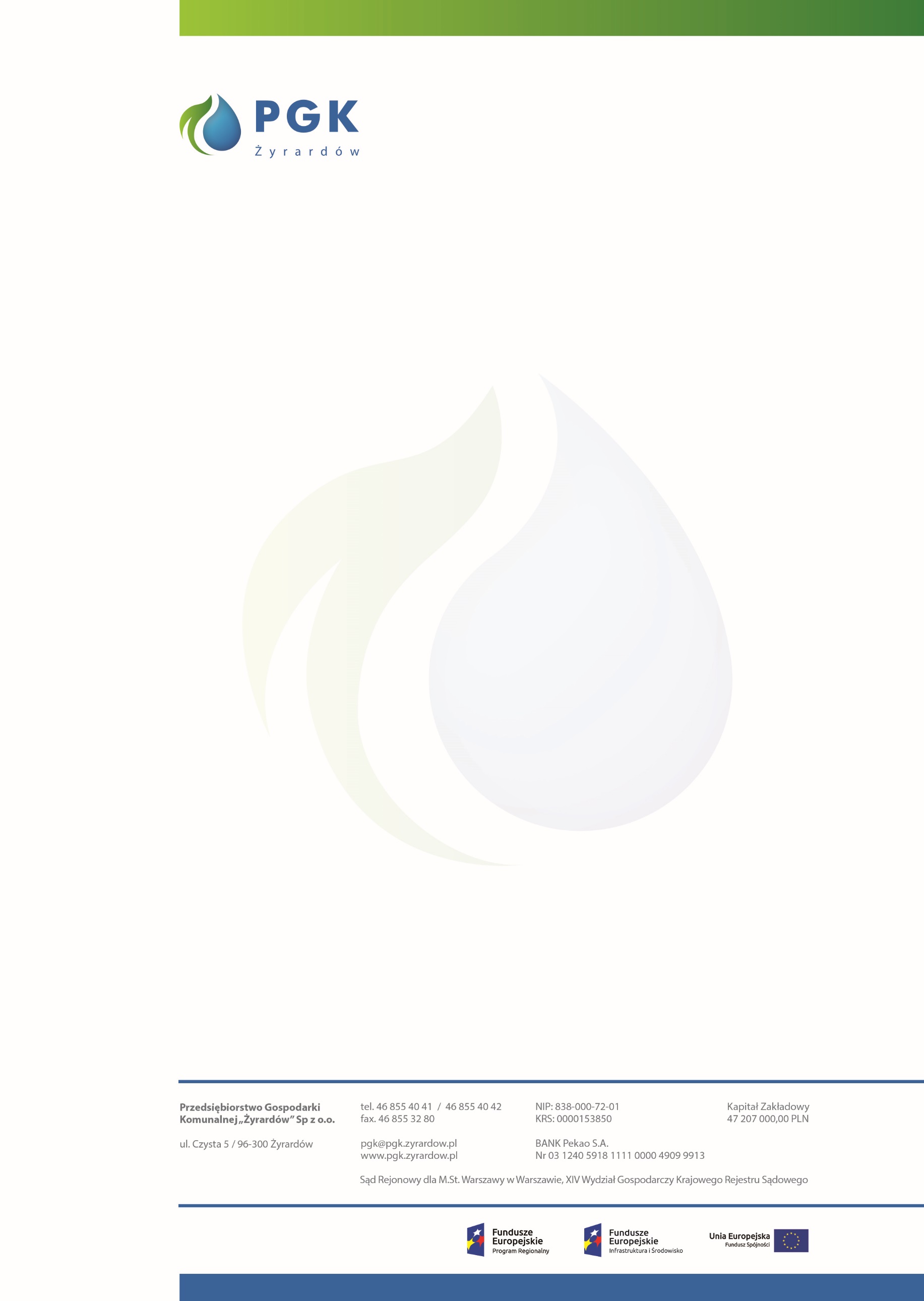 ZP.26.PZ.47.2019Miejscowość ………………………dnia................................................................................................(pieczęć adresowa Wykonawcy)NIP): ....................................................REGON):.............................................tel.): .....................................................adres e – mail): ....................................WZÓR OFERTYZamawiający: Przedsiębiorstwo Gospodarki Komunalnej „Żyrardów” Spółka z o. o.ul. Czysta 5, 96 - 300 Żyrardów W odpowiedzi na zapytanie cenowe z dnia 24.102019 r. prowadzone w oparciu o art. 4 pkt. 8 Ustawy z dnia 29 stycznia 2004 r. Prawo zamówień publicznych (t.j. Dz. U. z 2019 r. poz. 1843) na:Konserwacja urządzeń gaśniczych Ja/My, niżej podpisany/i ........................................................................................................................................................,działając w imieniu i na rzecz: ........................................................................................................................................................,1. Oferujemy wykonanie przedmiotu zamówienia za cenę:Łączna wartość zamówienia:/słownie netto/ ………………………………………………………………………………..podatek VAT: ……% ………………………….zł/słownie VAT/ ………………………………………………………………………………..Brutto: ………………………………...zł/słownie brutto/ ………………………………………………………………………………..Termin realizacji zamówienia: …………………………… dni od daty zawarcia umowy (nie dłużej niż 14 dni).Oświadczamy, iż zdobyliśmy konieczne informacje oraz materiały do przygotowania oferty.Oświadczamy, iż uważamy się za związanych niniejszą ofertą przed okres 30 dni licząc od daty wyznaczonej na składanie ofert.Oświadczamy, że zapoznaliśmy się z postanowieniami zawartymi we wzorze umowy (Załącznik nr 2) i zobowiązujemy się, w przypadku wyboru naszej oferty jako najkorzystniejszej, do zawarcia umowy w miejscu i terminie wyznaczonym przez zamawiającego. Oświadczamy, iż posiadamy uprawnienia do wykonywania działalności objętej przedmiotem zamówienia oraz dysponujemy potencjałem technicznym i osobowym umożliwiającym realizacje zamówienia. Oświadczamy, iż znajdujemy się w sytuacji ekonomicznej i finansowej umożliwiającej wykonanie zamówienia.Oświadczamy, że wypełniliśmy obowiązki informacyjne przewidziane w art. 13 lub art. 14 RODO (rozporządzenie Parlamentu Europejskiego i Rady (UE) 2016/679 z dnia 27 kwietnia 2016 r. w sprawie ochrony osób fizycznych w związku z przetwarzaniem danych osobowych i w sprawie swobodnego przepływu takich danych oraz uchylenia dyrektywy 95/46/WE (ogólne rozporządzenie o ochronie danych) (Dz. Urz. UE L 119 z 04.05.2016, str. 1) wobec osób fizycznych, od których dane osobowe bezpośrednio lub pośrednio pozyskaliśmy w celu ubiegania się o udzielenie zamówienia w niniejszym postępowaniu.Wyrażamy zgodę na warunki płatności określone w zapytaniu cenowym.Osoba do kontaktu………………………………………, tel. ………………………………… e-mail …………………………………..Załączniki do oferty:……………………………………………………………………………………..………..……………………………………………………………………………………..………..…………………. dnia …………………........................................................................................./Podpis i pieczęć osoby upoważnionejdo podpisywania oferty/Lp.Rodzaj usługiCena jednostkowa nettoIlość Stawka VATŁączna cena netto1.Przegląd techniczny gaśnicy…………………………….180…………………………….…………………………2.Badanie wydajności hydrantu…………………………….20…………………………….…………………………3.Naładowanie gaśnicy CO2 5kg…………………………….15…………………………….…………………………5.Naładowanie gaśnicy CO2 2kg…………………………….15…………………………….…………………………6.Naładowanie gaśnicy proszkiem gaśniczym 1kg…………………………….15…………………………….………………………….7.Naładowanie gaśnicy proszkiem gaśniczym 2kg158.Naładowanie gaśnicy proszkiem gaśniczym 4kg159.Naładowanie gaśnicy proszkiem gaśniczym 6kg1510.RazemRazemRazemRazem…………………………